CAMPIONATO CALCIO A 11 “OPEN” 2021/2022COMUNICATO N. 02 DEL 12/10/2021 RISULTATI 2° GIORNATA  CLASSIFICAIl G.S., esaminati gli atti di gara, ha adottato le seguenti decisioni:A carico di società:AMMENDAN.B.. : Si rappresenta alle Societa’ che le MULTE dovranno essere versate entro 15 gg., pena penalizzazione di 2 punti in Coppa Disciplina.Il G.S., esaminati gli atti di gara, ha adottato le seguenti decisioni:AMMONITI1° AMMONIZIONERUSSOMANDO DOMENICO E LEONE VINCENZO (AM. MACCHIA); MANSI SABATINO,GIORDANO GIULIANO,DI PALMA CAMILLO E WAR (NUOVA ERA);GIGLIO RAMIRO, VORZILLO GIUSEPPE E CHIAPPARONE LUCA(ATL. VORGADE);LIGUORI PAOLO(LILLE’);pALUMBO VINCENZO (FARALDESE);BERGAMO TOMMASO E GIARLETTA FABIO (ROTA FC); VILLACARO SIMONE (H. MEDICINE);CAVALIERE MARCO (SQ.DEL CAPITANO).2° AMMONIZIONERICCIARDI BARTOLOMEO(SIULP)DIFFIDA: A carico di calciatori :1 giornata di squalificaA carico di tesserati :2 giornate di squalificaClassifica DISCIPLINAClassifica FAIR-PLAYPROSSIMO TURNO Salerno, 13/10/2021IL GIUDICE UNICO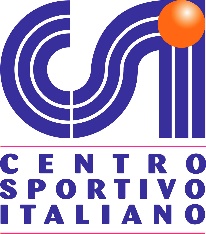 Comitato Provinciale S A L E R N OVia Lungomare Tafuri - c/o pattinodromo “T. D’Aragona”84134  SALERNO -  Tel e Fax: 089/793649cell. 393 0229332  -   e-mail: salerno@csi-net.itATLETICO PORTICCIOLO - POL. SIULP4-4ACLI MACCHIA - MENTORING1-1ANGRI BOYS - AC SPORT & EVENTI4-0NUOVA ERA - ATL. VORGADE0-1QUELLI DEL LILLE’ - FARALDESE5-0ROTA F.C. - HOME MEDICINE1-5SP. SAN SEVERINO - SQUADRA DEL CAPITANO0-1RIP. SPROTING CARMINESQUADRAPUNTIGIOC.V.N.P.GFGSATL. VORGADE   6 220061LA SQ. DEL CAPITANO6220040QUELLI DEL LILLE’4211072HOME MEDICINE4211073ANGRI BOYS3210143SP. S. SEVERINO3210121SP. CARMINE3110054POL. SIULP2202066ATL. PORTICCIOLO2202055AMATORI MACCHIA2202033MENTORING2202022NUOVA ERA0200246FARALDESE020027  0ROTA FC02002210AC SPORT & EVENTI0100104NEW TEAM SALERNO0000000SQUADRAMULTAMOTIVAZIONE---CALCIATORESOCIETÀMOTIVAZIONECESARO CARMINEATL.VORGADECONDOTTA VERBALMENTE MINACCIOSA.4 giornate di squalificaSquadraPuntiPORTICCIOLO0ANGRI BOYS0AC SPORT & EVENTI0SQ.DEL CAPITANO0,3SP.S.SEVERINO0,3MENTORING0,3SP.CARMINE0,6ROTA0,6HOME MEDICINE0,6FARALDESE0,9AMATORI MACCHIA1,2NUOVA ERA1,5ATL. VORGADE2,1QUELLI DEL LILLE’2,4POL.SIULP6,0NEW TEAM SALERNO---SquadraPunti Classifica(A)PuntiDisciplina(B)Penalizz.Fair play(C )(A – C) /partite giocateFAIR PLAYSQ.DEL CAPITANO60,30,35,7/22,85SP.CARMINE,30,60,62,4/12,4ATL. VORGADE62,11,54,5/22,25SP.S. SEVERINO30,30,32,7/21,35ANGRI BOYS3003/2    1,5 QUELLI DEL LILLE’42,41,52,5/21,25ATLETICO PORTICCIOLO2002/21MENTORING2O,30,31,7/20,85HOME MEDICINE040,91,21,2/20,6AMATORI MACCHIAI021,20,91,1/20,5AC SPORT& EVENTI0000/10NUOVA ERA01,51,2-1,2/20,6ROTA F.C.00,60,6-0,6/2-0,3FARALDESE    00,90,6-0,6/2-0,3POL SIULP263,6-1,6/2-0,8NEW TEAM SALERNO----------II° GIORNATAGIORNODATAORACAMPOSPORTING CARMINE - ATL. VORGADE SABATO16/10/2114,45         LETTEREHOME MEDICINE - NUOVA ERASABATO16/10/2114,45TERZO TEMPOLA SQUADRA DEL CAPITANO- LILLE’SABATO16/10/2114,45MAIORISABATO16/10/2114.45S.A.ABATESPORT & EVENTI - SP.S. SEVERINOSABATO16/10/2116,00SIANOMENTORING - ROTA F.C.SABATO16/10/2116,30CAPEZZANO(NIKE’)FARALDESE - ATL. PORTICCIOLOSABATO16/10/2117,30SAN SEVERINOPOL. SIULP - AMATORI MACCHIASABATO16/10/2118.00 TERZO TEMPO